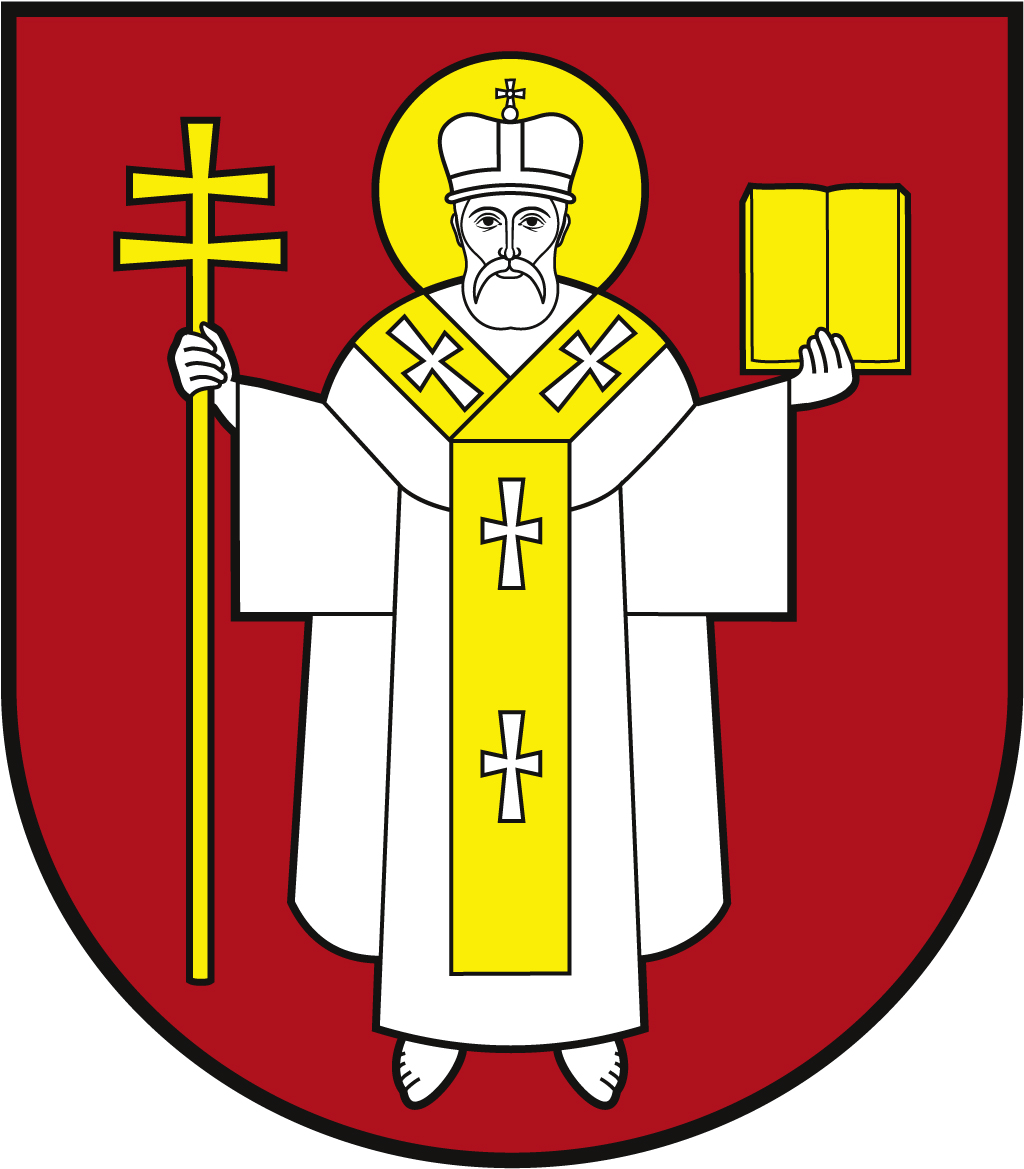 ЛУЦЬКА МІСЬКА РАДАВИКОНАВЧИЙ КОМІТЕТ ЛУЦЬКА МІСЬКА РАДАВИКОНАВЧИЙ КОМІТЕТ ЛУЦЬКА МІСЬКА РАДАВИКОНАВЧИЙ КОМІТЕТ Інформаційна карткаПризначення грошової компенсації за належні для отримання жилі приміщення для деяких категорій осіб, які брали участь в Революції Гідності, а також членів їх сімейІнформаційна карткаПризначення грошової компенсації за належні для отримання жилі приміщення для деяких категорій осіб, які брали участь в Революції Гідності, а також членів їх сімей02277 ІК-285/11/91 ІП1.Орган, що надає послугуОрган, що надає послугуДепартамент соціальної політики Луцької міської радиДепартамент соціальної політики Луцької міської ради2.Місце подання документів та отримання результату послугиМісце подання документів та отримання результату послугиДепартамент соціальної політики Луцької міської ради пр-т Волі, 4а, каб.308  тел. (0332) 284 183 https://www.social.lutsk.ua  e-mail: dsp@lutskrada.gov.uaПонеділок-четвер:    08.30 – 13.00, 13.45 - 17.00П’ятниця:                  08.30 – 13.00,  13.45 - 16.00  Обідня перерва:        13.00 – 13.45  Департамент соціальної політики Луцької міської ради пр-т Волі, 4а, каб.308  тел. (0332) 284 183 https://www.social.lutsk.ua  e-mail: dsp@lutskrada.gov.uaПонеділок-четвер:    08.30 – 13.00, 13.45 - 17.00П’ятниця:                  08.30 – 13.00,  13.45 - 16.00  Обідня перерва:        13.00 – 13.45  3.Перелік документів, необхідних для надання послуги, та вимоги до нихПерелік документів, необхідних для надання послуги, та вимоги до них1.Заява (рекомендовано формуляр 01).2.Документ, що посвідчує особу заявника, а в разі подання документів законним представником чи уповноваженою особою - документа, що посвідчує особу того, від чийого імені подається заява, а також документа, яким надано повноваження законному представникові чи уповноваженій особі представляти члена сім’ї особи, яка загинула (пропала безвісти), померла, або особу з інвалідністю, оформленого відповідно до законодавства (оригінал і копія).3.Посвідчення встановленого зразка, що підтверджує статус особи як члена сім’ї загиблого або особи з інвалідністю внаслідок війни (оригінал і копія).4.Документи, що посвідчують родинні стосунки між заявником і особою, яка загинула (пропала безвісти), померла, між малолітніми та неповнолітніми дітьми і особою, яка загинула (пропала безвісти), померла, між особою з інвалідністю і членами її сім’ї, на яких нараховується грошова компенсація, та які разом з ним перебувають на квартирному облік (оригінал і копія).5.Довідка медико-соціальної експертної комісії про групу та причину інвалідності (оригінал і копія).6.Рішення виконавчого комітету районної, міської, районної в місті, селищної, сільської ради про взяття заявника та членів його сім’ї на квартирний облік (оригінал і копія). 7.Згода (викладена письмово у довільній формі) членів сім’ї особи з інвалідністю (крім малолітніх (до 14 років) та неповнолітніх (до 18 років) дітей), на яких нараховується грошова компенсація, щодо включення їх у розрахунок грошової компенсації.8.Довідка про наявність/відсутність зареєстрованого до 31.12.2012 права власності на житло, яке розташоване в населених пунктах на підконтрольній Україні території.1.Заява (рекомендовано формуляр 01).2.Документ, що посвідчує особу заявника, а в разі подання документів законним представником чи уповноваженою особою - документа, що посвідчує особу того, від чийого імені подається заява, а також документа, яким надано повноваження законному представникові чи уповноваженій особі представляти члена сім’ї особи, яка загинула (пропала безвісти), померла, або особу з інвалідністю, оформленого відповідно до законодавства (оригінал і копія).3.Посвідчення встановленого зразка, що підтверджує статус особи як члена сім’ї загиблого або особи з інвалідністю внаслідок війни (оригінал і копія).4.Документи, що посвідчують родинні стосунки між заявником і особою, яка загинула (пропала безвісти), померла, між малолітніми та неповнолітніми дітьми і особою, яка загинула (пропала безвісти), померла, між особою з інвалідністю і членами її сім’ї, на яких нараховується грошова компенсація, та які разом з ним перебувають на квартирному облік (оригінал і копія).5.Довідка медико-соціальної експертної комісії про групу та причину інвалідності (оригінал і копія).6.Рішення виконавчого комітету районної, міської, районної в місті, селищної, сільської ради про взяття заявника та членів його сім’ї на квартирний облік (оригінал і копія). 7.Згода (викладена письмово у довільній формі) членів сім’ї особи з інвалідністю (крім малолітніх (до 14 років) та неповнолітніх (до 18 років) дітей), на яких нараховується грошова компенсація, щодо включення їх у розрахунок грошової компенсації.8.Довідка про наявність/відсутність зареєстрованого до 31.12.2012 права власності на житло, яке розташоване в населених пунктах на підконтрольній Україні території.4.Оплата Оплата Безоплатно.Безоплатно.5.Результат послугиРезультат послуги1.Призначення грошової компенсації.2.Письмове повідомлення про відмову у наданні послуги.1.Призначення грошової компенсації.2.Письмове повідомлення про відмову у наданні послуги.6.Термін виконанняТермін виконання30 робочих днів30 робочих днів7.Спосіб отримання відповіді (результату)Спосіб отримання відповіді (результату)1.Особисто, в тому числі через представника за довіреністю (з посвідченням особи).2.Поштою, або електронною поштою, за клопотанням суб'єкта звернення.1.Особисто, в тому числі через представника за довіреністю (з посвідченням особи).2.Поштою, або електронною поштою, за клопотанням суб'єкта звернення.8.Законодавчо-нормативна основаЗаконодавчо-нормативна основа1.Житловий кодекс України.2.Закон України «Про статус ветеранів війни, гарантії їх соціального захисту».3.Постанова Кабінету Міністрів України від 20.02.2019 № 206 «Питання забезпечення житлом деяких категорій осіб, які брали участь в Революції Гідності, а також членів їх сімей».4. Рішення виконавчого комітету міської ради від 18.01.2023 № 7-1 «Про склад комісії щодо розгляду заяв членів сімей загиблих та осіб з інвалідністю про виплату грошової компенсації».5.Рішення виконавчого комітету міської ради від 17.04.2019 №263-1 «Про затвердження Положення про комісію щодо розгляду заяв членів сімей загиблих та осіб з інвалідністю про виплату грошової компенсації».1.Житловий кодекс України.2.Закон України «Про статус ветеранів війни, гарантії їх соціального захисту».3.Постанова Кабінету Міністрів України від 20.02.2019 № 206 «Питання забезпечення житлом деяких категорій осіб, які брали участь в Революції Гідності, а також членів їх сімей».4. Рішення виконавчого комітету міської ради від 18.01.2023 № 7-1 «Про склад комісії щодо розгляду заяв членів сімей загиблих та осіб з інвалідністю про виплату грошової компенсації».5.Рішення виконавчого комітету міської ради від 17.04.2019 №263-1 «Про затвердження Положення про комісію щодо розгляду заяв членів сімей загиблих та осіб з інвалідністю про виплату грошової компенсації».